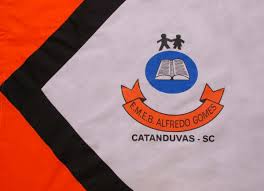 Escola Municipal de Educação Básica Alfredo GomesCatanduvas, JUNHO DE 2020.Diretora: Ivania Ap. Nora Assessora Técnica Pedagógica: Simone Andréa CarlAssessora Técnica Administrativa: Tania N. de ÁvilaProfessora: Marlí BobellaTurma: 4º ano matutinoATIVIDADES DE MATEMÁTICASITUAÇÕES PROBLEMAS. Copie, leia e depois responda as situações problemas: "Corre cutia, na casa da tia.                   Corre cipó, na casa da avó.Lencinho na mão, caiu no chão.Moça bonita, do meu coração ...Um, dois, três!"A distância da casa da cutia até a casa da tia é de 360Km, ela correu 155Km, quanto ainda falta para correr?
"Dedo mindinho,Seu vizinho,Pai de todos,Fura bolo,Mata piolho."Uma pessoa tem 10 dedos nas mãos e 10 dedos nos pés, quantos dedos tem 15 pessoas?"Batatinha quando nascese esparrama pelo chão.Menininha quando dormepõe a mão no coração."Na época da colheita, uma fazenda colheu 180K de batatinha na primeira semana, 199 na segunda e 287 na terceira semana. Quantos quilos de batatinha foram colhidos nas três semanas?"Chuva e sol, casamentode espanhol.Sol e chuva, casamentode viúva."No período de 6 meses choveu no Paraná 1440mm. Qual a média para cada mês?